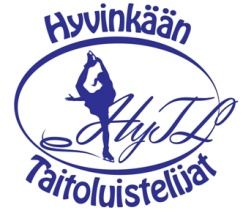 Ilmoittautumislomake Kutsukilpailut 17.11.2018 HyvinkääPalautus viimeistään 31.10.2018 klo 19.00 osoitteella: kilpailuvastaava@hytl.fiPäivämääräPäivämääräSeura ja seuran lyhenneSeura ja seuran lyhenneIlmoittaja ja yhteystiedotIlmoittaja ja yhteystiedotSeuran edustaja ja yhteystiedotSeuran edustaja ja yhteystiedotKilpailuvahvistusten toimitustiedotKilpailuvahvistusten toimitustiedotTuomarikulu- ja ilmoittautumismaksulaskutuksen toimitustiedotTuomarikulu- ja ilmoittautumismaksulaskutuksen toimitustiedotIlmoitamme kilpailuun alla olevat luistelijat ja vakuutamme heillä olevan STLL:n jäsenseurojen voimassaoleva lisenssi tai kilpailulupa. Mahdollisen karsinnan varalta olemme ilmoittaneet luistelijat karsintajärjestyksessä.Ilmoitamme kilpailuun alla olevat luistelijat ja vakuutamme heillä olevan STLL:n jäsenseurojen voimassaoleva lisenssi tai kilpailulupa. Mahdollisen karsinnan varalta olemme ilmoittaneet luistelijat karsintajärjestyksessä.Ilmoitamme kilpailuun alla olevat luistelijat ja vakuutamme heillä olevan STLL:n jäsenseurojen voimassaoleva lisenssi tai kilpailulupa. Mahdollisen karsinnan varalta olemme ilmoittaneet luistelijat karsintajärjestyksessä.Ilmoitamme kilpailuun alla olevat luistelijat ja vakuutamme heillä olevan STLL:n jäsenseurojen voimassaoleva lisenssi tai kilpailulupa. Mahdollisen karsinnan varalta olemme ilmoittaneet luistelijat karsintajärjestyksessä.Ilmoitamme kilpailuun alla olevat luistelijat ja vakuutamme heillä olevan STLL:n jäsenseurojen voimassaoleva lisenssi tai kilpailulupa. Mahdollisen karsinnan varalta olemme ilmoittaneet luistelijat karsintajärjestyksessä.SarjaLuistelijan nimiLuistelijan nimiT-tytöt    Syntymäaika